2019-2020 ………………. ORTAOKULU FEN BİLİMLERİ DERSİ 6-…. SINIFI ÜNİTELENDİRİLMİŞ YILLIK DERS PLANIBu yıllık plan T.C. Milli Eğitim Bakanlığı Talim ve Terbiye Kurulu Başkanlığının yayınladığı öğretim programı esas alınarak yapılmıstır. Bu yıllık planda toplam eğitim öğretim haftası 37 haftadır. https://www.fenci.gen.tr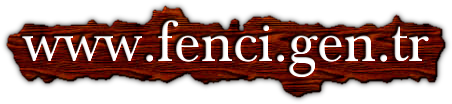 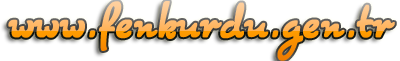 Daha fazla evraka  https://www.facebook.com/groups/fenkurdu  öğretmen grubumuzdan ulaşabilirsiniz.AYHAFTASAATKAZANIM ve AÇIKLAMALARKONUKAVRAMLARARAÇ-GEREÇETKİNLİK ve İLİŞKİLENDİRMELERDEĞERLENDİRMEÜnite/Öğrenme AlanıÜnite/Öğrenme AlanıÜnite/Öğrenme AlanıÜnite/Öğrenme AlanıF.6.1. Güneş Sistemi ve Tutulmalar / Dünya ve Evren (14 Ders Saati)F.6.1. Güneş Sistemi ve Tutulmalar / Dünya ve Evren (14 Ders Saati)F.6.1. Güneş Sistemi ve Tutulmalar / Dünya ve Evren (14 Ders Saati)F.6.1. Güneş Sistemi ve Tutulmalar / Dünya ve Evren (14 Ders Saati)F.6.1. Güneş Sistemi ve Tutulmalar / Dünya ve Evren (14 Ders Saati)1. HAFTA                                                            9-13 EYLÜL1.HAFTA4 SAATF.6.1.1.1. Güneş sistemindeki gezegenleri birbirleri ile karşılaştırır.
a. Gezegenlerin temel özelliklerine (karasal, gazsal, iç gezegen, dış gezegen) değinilir.b. Gezegenlerin uyduları olduğundan bahsedilir.c. Gezegenlerin büyüklüklerine uzamsal olarak değinilir.ç. Gezegenlerin Güneş’e olan uzaklık sıralamasına değinilir.d. Meteor, gök taşı, asteroit kavramlarına değinilir.F.6.1.1. Güneş Sistemi(6 Ders Saati)Güneş sistemi, gezegenler, meteor, gök taşı, asteroitDERS KİTABI-AKILLI TAHTA EBA
2019-2020 Eğitim-Öğretim yılı başlangıcı2. HAFTA16-20 EYLÜL2.HAFTA2 SAATF.6.1.1.2. Güneş sistemindeki gezegenleri, Güneş’e yakınlıklarına göre sıralayarak bir model oluşturur.F.6.1.1. Güneş Sistemi(6 Ders Saati)Güneş sistemi, gezegenler, meteor, gök taşı, asteroitDERS KİTABI-AKILLI TAHTA EBA2. HAFTA16-20 EYLÜL2.HAFTA2 SAATF.6.1.2.1.Güneş tutulmasının nasıl oluştuğunu tahmin eder.a. Güneş tutulması esnasında Ay’ın hangi evrede olduğuna değinilir.b. Her ay Güneş tutulmasının olmadığına değinilir.F.6.1.2. Güneş ve Ay Tutulmaları(8 ders saati)Güneş tutulması, Ay tutulmasıDERS KİTABI-AKILLI TAHTA EBA3.HAFTA23-27 EYLÜL3.HAFTA4 SAATF.6.1.2.2. Ay tutulmasının nasıl oluştuğunu tahmin eder.a. Ay tutulması esnasında Ay’ın hangi evrede olduğuna değinilir.b. Her ay, Ay tutulmasının olmadığına değinilir.F.6.1.2. Güneş ve Ay Tutulmaları(8 ders saati)Güneş tutulması, Ay tutulmasıDERS KİTABI-AKILLI TAHTA EBA4.HAFTA30 EYLÜL-4 EKİM4.HAFTA2 SAATF.6.1.2.3. Güneş ve Ay tutulmasını temsil eden bir model oluşturur.F.6.1.2. Güneş ve Ay Tutulmaları(8 ders saati)Güneş tutulması, Ay tutulmasıDERS KİTABI-AKILLI TAHTA EBAAYHAFTASAATKAZANIM ve AÇIKLAMALARKONUKAVRAMLARARAÇ-GEREÇETKİNLİK ve İLİŞKİLENDİRMELERDEĞERLENDİRMEÜnite/Öğrenme AlanıÜnite/Öğrenme AlanıÜnite/Öğrenme AlanıÜnite/Öğrenme AlanıF.6.2. Vücudumuzdaki Sistemler / Canlılar ve Yaşam (24 ders saati)F.6.2. Vücudumuzdaki Sistemler / Canlılar ve Yaşam (24 ders saati)F.6.2. Vücudumuzdaki Sistemler / Canlılar ve Yaşam (24 ders saati)F.6.2. Vücudumuzdaki Sistemler / Canlılar ve Yaşam (24 ders saati)F.6.2. Vücudumuzdaki Sistemler / Canlılar ve Yaşam (24 ders saati)4.HAFTA30 EYLÜL-4 EKİM4.HAFTA2 SAATF.6.2.1.1. Destek ve hareket sistemine ait yapıları örneklerle açıklar.a. Kemiklerin yapısına girilmeksizin kemik çeşitleri kısa, uzun ve yassı olarak verilir.b. Eklem çeşitleri ayrıntılara girilmeksizin verilir.c. Kas çeşitlerinin çalışma prensipleri (istemli - istemsiz) ve yorulma durumları çerçevesinde verilerek ayrıntılı yapısına girilmez.F.6.2.1. Destek ve Hareket Sistemi(4 ders saati)Kıkırdak, kemik ve kemik çeşitleri, eklem ve eklem çeşitleri, kaslar ve kas çeşitleriDERS KİTABI-AKILLI TAHTA EBA5.HAFTA7-11 EKİM5.HAFTA2 SAATF.6.2.1.1. Destek ve hareket sistemine ait yapıları örneklerle açıklar.a. Kemiklerin yapısına girilmeksizin kemik çeşitleri kısa, uzun ve yassı olarak verilir.b. Eklem çeşitleri ayrıntılara girilmeksizin verilir.c. Kas çeşitlerinin çalışma prensipleri (istemli - istemsiz) ve yorulma durumları çerçevesinde verilerek ayrıntılı yapısına girilmez.F.6.2.1. Destek ve Hareket Sistemi(4 ders saati)Kıkırdak, kemik ve kemik çeşitleri, eklem ve eklem çeşitleri, kaslar ve kas çeşitleriDERS KİTABI-AKILLI TAHTA EBA5.HAFTA7-11 EKİM5.HAFTA2 SAATF.6.2.2.1. Sindirim sistemini oluşturan yapı ve organların görevlerini modeller kullanarak açıklar.F.6.2.2. Sindirim Sistemi(6 ders saati)Sindirim sistemini oluşturan yapı ve organlar, fiziksel (mekanik) ve kimyasal sindirim, enzimler,karaciğer, pankreas, karaciğer ve pankreasın sindirimdeki görevleriDERS KİTABI-AKILLI TAHTA EBA6.HAFTA    14-18 EKM6.HAFTA2 SAATF.6.2.2.2. Besinlerin kana geçebilmesi için fiziksel (mekanik) ve kimyasal sindirime uğraması gerektiği çıkarımını yapar.a. Kimyasal sindirim denklemlerine girilmeden sadece kimyasal ve fiziksel sindirimintanımları verilir.b. Kimyasal sindirimde enzimlerin görev aldığı belirtilir ancak yapıları, çalışma mekanizmaları veisimlerine değinilmez.F.6.2.2. Sindirim Sistemi(6 ders saati)Sindirim sistemini oluşturan yapı ve organlar, fiziksel (mekanik) ve kimyasal sindirim, enzimler,karaciğer, pankreas, karaciğer ve pankreasın sindirimdeki görevleriDERS KİTABI-AKILLI TAHTA EBA6.HAFTA    14-18 EKM6.HAFTA2 SAATF.6.2.2.3. Sindirime yardımcı organların görevlerini açıklar.Karaciğer ve pankreasın yapısına girilmeksizin sindirimdeki görevleri açıklanır ve salgıların incebağırsağa döküldüğü belirtilir.F.6.2.2. Sindirim Sistemi(6 ders saati)Sindirim sistemini oluşturan yapı ve organlar, fiziksel (mekanik) ve kimyasal sindirim, enzimler,karaciğer, pankreas, karaciğer ve pankreasın sindirimdeki görevleriDERS KİTABI-AKILLI TAHTA EBAAYHAFTASAATKAZANIM ve AÇIKLAMALARKONUKAVRAMLARARAÇ-GEREÇETKİNLİK ve İLİŞKİLENDİRMELERDEĞERLENDİRMEÜnite/Öğrenme AlanıÜnite/Öğrenme AlanıÜnite/Öğrenme AlanıÜnite/Öğrenme AlanıF.6.2. Vücudumuzdaki Sistemler / Canlılar ve Yaşam (24 ders saati)F.6.2. Vücudumuzdaki Sistemler / Canlılar ve Yaşam (24 ders saati)F.6.2. Vücudumuzdaki Sistemler / Canlılar ve Yaşam (24 ders saati)F.6.2. Vücudumuzdaki Sistemler / Canlılar ve Yaşam (24 ders saati)F.6.2. Vücudumuzdaki Sistemler / Canlılar ve Yaşam (24 ders saati)7. HAFTA21-25 EKİM7. HAFTA21-25 EKİM7.HAFTA2 SAATF.6.2.3.1. Dolaşım sistemini oluşturan yapı ve organların görevlerini model kullanarak açıklar.a. Kalbin dört odacığı, kalbi oluşturan yapılar ve isimleri verilmeden belirtilir.b. Kalbi oluşturan yapıların ve kapakçıkların isimlerine yer verilmez.c. Kalbin çalışma mekanizmasına değinilmez.ç. Nabız ve tansiyona değinilir.d. Lenf dolaşımına değinilmez.F.6.2.3. Dolaşım Sistemi(6 ders saati)Dolaşım sistemini oluşturan yapı ve organlar, kalbin yapısı ve görevi, kan damarları, büyükve küçük kan dolaşımı, kan grupları, kan bağışı, dolaşım sistemiDERS KİTABI-AKILLI TAHTA EBA7. HAFTA21-25 EKİM7. HAFTA21-25 EKİM7.HAFTA1 SAATF.6.2.3.2. Büyük ve küçük kan dolaşımını şema üzerinde inceleyerek bunların görevlerini açıklar.Damar isimlerine değinilmez.F.6.2.3. Dolaşım Sistemi(6 ders saati)Dolaşım sistemini oluşturan yapı ve organlar, kalbin yapısı ve görevi, kan damarları, büyükve küçük kan dolaşımı, kan grupları, kan bağışı, dolaşım sistemiDERS KİTABI-AKILLI TAHTA EBA7. HAFTA21-25 EKİM7. HAFTA21-25 EKİM7.HAFTA1 SAATF.6.2.3.3. Kanın yapısını ve görevlerini tanımlar.a. Kan hücrelerinin yapısı verilmeden sadece görevleri açıklanır.b. Alyuvarlarda hemoglobin ile gaz alışverişine değinilmez.F.6.2.3. Dolaşım Sistemi(6 ders saati)Dolaşım sistemini oluşturan yapı ve organlar, kalbin yapısı ve görevi, kan damarları, büyükve küçük kan dolaşımı, kan grupları, kan bağışı, dolaşım sistemiDERS KİTABI-AKILLI TAHTA EBA8.HAFTA28 EKİM-1 KASIM8.HAFTA1 SAATF.6.2.3.4. Kan grupları arasındaki kan alışverişini ifade eder.a. Kan gruplarında moleküler temellere girilmez.b. Kan alışverişinin, uygulamalarda aynı gruplar arasında yapılması esas alındığından “genel alıcı” ve“genel verici” ifadeleri kullanılmaz.c. Rh faktörüne kısaca değinilir ancak kan uyuşmazlığına girilmez.F.6.2.3. Dolaşım Sistemi(6 ders saati)Dolaşım sistemini oluşturan yapı ve organlar, kalbin yapısı ve görevi, kan damarları, büyükve küçük kan dolaşımı, kan grupları, kan bağışı, dolaşım sistemiDERS KİTABI-AKILLI TAHTA EBA8.HAFTA28 EKİM-1 KASIM8.HAFTA1 SAATF.6.2.3.5. Kan bağışının toplum açısından önemini değerlendirir.a. Kızılay‘a vurgu yapılır.b. Kan bağışı sırasında dikkat edilmesi gereken hijyene vurgu yapılır.F.6.2.3. Dolaşım Sistemi(6 ders saati)Dolaşım sistemini oluşturan yapı ve organlar, kalbin yapısı ve görevi, kan damarları, büyükve küçük kan dolaşımı, kan grupları, kan bağışı, dolaşım sistemi1. DÖNEM1. YAZILI SINAVIAYHAFTASAATKAZANIM ve AÇIKLAMALARKONUKAVRAMLARARAÇ-GEREÇETKİNLİK ve İLİŞKİLENDİRMELERDEĞERLENDİRMEÜnite/Öğrenme AlanıÜnite/Öğrenme AlanıÜnite/Öğrenme AlanıÜnite/Öğrenme AlanıF.6.2. Vücudumuzdaki Sistemler / Canlılar ve Yaşam (24 ders saati)F.6.2. Vücudumuzdaki Sistemler / Canlılar ve Yaşam (24 ders saati)F.6.2. Vücudumuzdaki Sistemler / Canlılar ve Yaşam (24 ders saati)F.6.2. Vücudumuzdaki Sistemler / Canlılar ve Yaşam (24 ders saati)F.6.2. Vücudumuzdaki Sistemler / Canlılar ve Yaşam (24 ders saati)8.HAFTA28 EKİM-1 KASIM8.HAFTA2 SAATF.6.2.4.1. Solunum sistemini oluşturan yapı ve organların görevlerini modeller kullanarak açıklar.a. Alveol ve bronşçuklardan bahsedilmez.b. Soluk alıp verme mekanizması anlatılmaz.c. Gaz alışveriş mekanizması ve solunum gazlarının kandaki taşınımı anlatılmaz.F.6.2.4. Solunum Sistemi(4 ders saati)Solunum sistemini oluşturan yapı ve organlar, akciğerler9.HAFTA4-8 KASIM9.HAFTA2 SAATF.6.2.4.1. Solunum sistemini oluşturan yapı ve organların görevlerini modeller kullanarak açıklar.a. Alveol ve bronşçuklardan bahsedilmez.b. Soluk alıp verme mekanizması anlatılmaz.c. Gaz alışveriş mekanizması ve solunum gazlarının kandaki taşınımı anlatılmaz.F.6.2.4. Solunum Sistemi(4 ders saati)Solunum sistemini oluşturan yapı ve organlar, akciğerler9.HAFTA4-8 KASIM9.HAFTA2 SAATF.6.2.5.1. Boşaltım sistemini oluşturan yapı ve organları model üzerinde göstererek görevlerini açıklar.a. Böbreklerin boşaltım sistemindeki görev ve önemi vurgulanır fakat böbreğin ayrıntılı yapısı (nefron,kabuk, havuzcuk, öz vb.) verilmez.b. Boşaltıma yardımcı yapı ve organlardan deri ve akciğer verilir.F.6.2.5. Boşaltım Sistemi(4 ders saati)Boşaltım sistemini oluşturan yapı ve organlar, böbrekler, böbreklerin görevi10.HAFTA11-15 KASIM10.HAFTA2 SAATF.6.2.5.1. Boşaltım sistemini oluşturan yapı ve organları model üzerinde göstererek görevlerini açıklar.a. Böbreklerin boşaltım sistemindeki görev ve önemi vurgulanır fakat böbreğin ayrıntılı yapısı (nefron,kabuk, havuzcuk, öz vb.) verilmez.b. Boşaltıma yardımcı yapı ve organlardan deri ve akciğer verilir.F.6.2.5. Boşaltım Sistemi(4 ders saati)Boşaltım sistemini oluşturan yapı ve organlar, böbrekler, böbreklerin göreviAYHAFTASAATKAZANIM ve AÇIKLAMALARKONUKAVRAMLARARAÇ-GEREÇETKİNLİK ve İLİŞKİLENDİRMELERDEĞERLENDİRMEÜnite/Öğrenme AlanıÜnite/Öğrenme AlanıÜnite/Öğrenme AlanıÜnite/Öğrenme AlanıF.6.3. Kuvvet ve Hareket / Fiziksel Olaylar (14 ders saati)F.6.3. Kuvvet ve Hareket / Fiziksel Olaylar (14 ders saati)F.6.3. Kuvvet ve Hareket / Fiziksel Olaylar (14 ders saati)F.6.3. Kuvvet ve Hareket / Fiziksel Olaylar (14 ders saati)F.6.3. Kuvvet ve Hareket / Fiziksel Olaylar (14 ders saati)10.HAFTA11-15 KASIM10.HAFTA2 SAATF.6.3.1.1. Bir cisme etki eden kuvvetin yönünü, doğrultusunu ve büyüklüğünü çizerek gösterir.F.6.3.1. Bileşke Kuvvet(8 ders saati)1.Dönem Ara Tatil    (18‐22 Kasım 2019)1.Dönem Ara Tatil    (18‐22 Kasım 2019)1.Dönem Ara Tatil    (18‐22 Kasım 2019)1.Dönem Ara Tatil    (18‐22 Kasım 2019)1.Dönem Ara Tatil    (18‐22 Kasım 2019)1.Dönem Ara Tatil    (18‐22 Kasım 2019)1.Dönem Ara Tatil    (18‐22 Kasım 2019)1.Dönem Ara Tatil    (18‐22 Kasım 2019)1.Dönem Ara Tatil    (18‐22 Kasım 2019)11.HAFTA 25-29 KASIM11.HAFTA4 SAATF.6.3.1.2. Bir cisme etki eden birden fazla kuvveti deneyerek gözlemler.Aynı doğrultudaki kuvvetlerin bileşkesi üzerinde durulur. Doğrultuları farklı kuvvetlerin bileşkesinegirilmez.Kuvvetin özellikleri (yön, doğrultu, büyüklük), bileşke kuvvet (net kuvvet), aynı doğrultulu veaynı yönlü kuvvetlerde bileşke kuvvet, aynı doğrultulu ve zıt yönlü kuvvetlerde bileşke kuvvet, dengelenmiş vedengelenmemiş kuvvetler12.HAFTA 2-6 ARALIK12.HAFTA2 SAATF.6.3.1.3. Dengelenmiş ve dengelenmemiş kuvvetleri, cisimlerin hareket durumlarını gözlemleyerek karşılaştırır.Kuvvetin özellikleri (yön, doğrultu, büyüklük), bileşke kuvvet (net kuvvet), aynı doğrultulu veaynı yönlü kuvvetlerde bileşke kuvvet, aynı doğrultulu ve zıt yönlü kuvvetlerde bileşke kuvvet, dengelenmiş vedengelenmemiş kuvvetler12.HAFTA 2-6 ARALIK12.HAFTA2 SAATF.6.3.2.1. Sürati tanımlar ve birimini ifade eder.a. Sürat birimleri olarak metre/saniye (m/sn.) ve kilometre/saat (km/sa.) dikkate alınır.b. Yer değiştirme ve hız kavramlarına girilmez.c. Matematiksel bağıntılara girilmez.ç. Birim dönüştürme yaptırılmaz.F.6.3.2. Sabit Süratli Hareket(6 ders saati)Yol, zaman, sürat ve birimleri, sabit süratli hareketin yol-zaman ve sürat-zaman grafikleri13.HAFTA 9-13 ARALIK13.HAFTA1 SAATF.6.3.2.1. Sürati tanımlar ve birimini ifade eder.a. Sürat birimleri olarak metre/saniye (m/sn.) ve kilometre/saat (km/sa.) dikkate alınır.b. Yer değiştirme ve hız kavramlarına girilmez.c. Matematiksel bağıntılara girilmez.ç. Birim dönüştürme yaptırılmaz.F.6.3.2. Sabit Süratli Hareket(6 ders saati)Yol, zaman, sürat ve birimleri, sabit süratli hareketin yol-zaman ve sürat-zaman grafikleri13.HAFTA 9-13 ARALIK13.HAFTA3 SAATF.6.3.2.2. Yol, zaman ve sürat arasındaki ilişkiyi grafik üzerinde gösterir.F.6.3.2. Sabit Süratli Hareket(6 ders saati)Yol, zaman, sürat ve birimleri, sabit süratli hareketin yol-zaman ve sürat-zaman grafikleriAYHAFTASAATKAZANIM ve AÇIKLAMALARKONUKAVRAMLARARAÇ-GEREÇETKİNLİK ve İLİŞKİLENDİRMELERDEĞERLENDİRMEÜnite/Öğrenme AlanıÜnite/Öğrenme AlanıÜnite/Öğrenme AlanıÜnite/Öğrenme AlanıF.6.4. Madde ve Isı / Madde ve Doğası (28 ders saati)F.6.4. Madde ve Isı / Madde ve Doğası (28 ders saati)F.6.4. Madde ve Isı / Madde ve Doğası (28 ders saati)F.6.4. Madde ve Isı / Madde ve Doğası (28 ders saati)F.6.4. Madde ve Isı / Madde ve Doğası (28 ders saati)14. HAFTA16-20 ARALIK14.HAFTA4 SAATF.6.4.1.1. Maddelerin; tanecikli, boşluklu ve hareketli yapıda olduğunu ifade eder.Hareketli yapı ile ilgili titreşim, öteleme ve dönme kavramlarına değinilir.F.6.4.1. Maddenin Tanecikli Yapısı(6 ders saati)Tanecikli yapı, boşluklu yapı, hareketli yapı15.HAFTA23-27 ARALIK15.HAFTA2 SAATF.6.4.1.2. Hâl değişimine bağlı olarak maddenin tanecikleri arasındaki boşluk ve taneciklerin hareketliliğinin değiştiğini deney yaparak karşılaştırır.F.6.4.1. Maddenin Tanecikli Yapısı(6 ders saati)Tanecikli yapı, boşluklu yapı, hareketli yapı15.HAFTA23-27 ARALIK15.HAFTA2 SAATF.6.4.2.1. Yoğunluğu tanımlar.a. Yoğunluğun madde için ayırt edici bir özellik olduğu vurgulanır.b. Yoğunluk birimi olarak g/cm3 kullanılır.F.6.4.2. Yoğunluk(8 ders saati)Yoğunluk, yoğunluk birimi16.HAFTA30ARALIK-3 OCAK16.HAFTA4 SAATF.6.4.2.2. Tasarladığı deneyler sonucunda çeşitli maddelerin yoğunluklarını hesaplar.F.6.4.2.3. Birbiri içinde çözünmeyen sıvıların yoğunluklarını deney yaparak karşılaştırır.F.6.4.2. Yoğunluk(8 ders saati)Yoğunluk, yoğunluk birimi17.HAFTA                                                                                       6-10 OCAK17.HAFTA2 SAATF.6.4.2.4. Suyun katı ve sıvı hâllerine ait yoğunlukları karşılaştırarak bu durumun canlılar için önemini tartışır.F.6.4.2. Yoğunluk(8 ders saati)Yoğunluk, yoğunluk birimi17.HAFTA                                                                                       6-10 OCAK17.HAFTA2 SAATF.6.4.3.1. Maddeleri, ısı iletimi bakımından sınıflandırır.F.6.4.3. Madde ve Isı(8 ders saati)Isı iletkenliği, ısı yalıtkanlığı, ısı yalıtımı, ısı yalıtım malzemeleri1. DÖNEM2. YAZILI SINAVI18. HAFTA13-17 OCAK18.HAFTA4 SAATF.6.4.3.2. Binalarda kullanılan ısı yalıtım malzemelerinin seçilme ölçütlerini belirler.F.6.4.3.3. Alternatif ısı yalıtım malzemeleri geliştirir.F.6.4.3. Madde ve Isı(8 ders saati)Isı iletkenliği, ısı yalıtkanlığı, ısı yalıtımı, ısı yalıtım malzemeleriARA TATİL   (20 - 31 OCAK)ARA TATİL   (20 - 31 OCAK)ARA TATİL   (20 - 31 OCAK)ARA TATİL   (20 - 31 OCAK)ARA TATİL   (20 - 31 OCAK)ARA TATİL   (20 - 31 OCAK)ARA TATİL   (20 - 31 OCAK)ARA TATİL   (20 - 31 OCAK)ARA TATİL   (20 - 31 OCAK)19.HAFTA3-7 ŞUBAT19.HAFTA2 SAATF.6.4.3.4. Binalarda ısı yalıtımının önemini, aile ve ülke ekonomisi ve kaynakların etkili kullanımı bakımından tartışır.F.6.4.3. Madde ve IsıAYHAFTASAATKAZANIM ve AÇIKLAMALARKONUKAVRAMLARARAÇ-GEREÇETKİNLİK ve İLİŞKİLENDİRMELERDEĞERLENDİRMEÜnite/Öğrenme AlanıÜnite/Öğrenme AlanıÜnite/Öğrenme AlanıÜnite/Öğrenme AlanıF.6.4. Madde ve Isı / Madde ve Doğası (28 ders saati)F.6.4. Madde ve Isı / Madde ve Doğası (28 ders saati)F.6.4. Madde ve Isı / Madde ve Doğası (28 ders saati)F.6.4. Madde ve Isı / Madde ve Doğası (28 ders saati)F.6.4. Madde ve Isı / Madde ve Doğası (28 ders saati)19.HAFTA                  3-7 ŞUBAT19.HAFTA2 SAATF.6.4.4.1. Yakıtları, katı, sıvı ve gaz yakıtlar olarak sınıflandırıp yaygın şekilde kullanılan yakıtlara örnekler verir.Fosil yakıtların sınırlı olduğu ve yenilenemez enerji kaynaklarından biri olduğu belirtilir ve yenilenebilirenerji kaynaklarının önemi örnekler verilerek vurgulanır.F.6.4.4. Yakıtlar(6 ders saati)Katı yakıtlar, sıvı yakıtlar, gaz yakıtlar, yenilenebilir ve yenilenemez enerji kaynakları20.HAFTA10-14 ŞUBAT20.HAFTA4 SAATF.6.4.4.2. Farklı türdeki yakıtların ısı amaçlı kullanımının, insan ve çevre üzerine etkilerini tartışır.F.6.4.4.3. Soba ve doğal gaz zehirlenmeleri ile ilgili alınması gereken tedbirleri araştırır ve rapor eder.F.6.4.4. Yakıtlar(6 ders saati)Katı yakıtlar, sıvı yakıtlar, gaz yakıtlar, yenilenebilir ve yenilenemez enerji kaynaklarıAYHAFTASAATKAZANIM ve AÇIKLAMALARKONUKAVRAMLARARAÇ-GEREÇETKİNLİK ve İLİŞKİLENDİRMELERDEĞERLENDİRMEÜnite/Öğrenme AlanıÜnite/Öğrenme AlanıÜnite/Öğrenme AlanıÜnite/Öğrenme AlanıF.6.5. Ses ve Özellikleri / Fiziksel Olaylar (24 ders saati)F.6.5. Ses ve Özellikleri / Fiziksel Olaylar (24 ders saati)F.6.5. Ses ve Özellikleri / Fiziksel Olaylar (24 ders saati)F.6.5. Ses ve Özellikleri / Fiziksel Olaylar (24 ders saati)F.6.5. Ses ve Özellikleri / Fiziksel Olaylar (24 ders saati)21.HAFTA17-21 ŞUBAT21.HAFTA4 SAATF.6.5.1.1. Sesin yayılabildiği ortamları tahmin eder ve tahminlerini test eder.F.6.5.1. Sesin Yayılması(4 ders saati)Sesin katılarda yayılması, sesin sıvılarda yayılması, sesin gazlarda yayılması22.HAFTA24-28 ŞUBAT22.HAFTA4 SAATF.6.5.2.1. Ses kaynağının değişmesiyle seslerin farklı işitildiğini deneyerek keşfeder.F.6.5.2. Sesin Farklı Ortamlarda Farklı Duyulması(6 ders saati)Farklı cisimlerde üretilen seslerin farklılığı, aynı sesin farklı ortamlarda farklı duyulması23. HAFTA2-6 MART23.HAFTA2 SAATF.6.5.2.2. Sesin yayıldığı ortamın değişmesiyle farklı işitildiğini deneyerek keşfeder.Frekans kavramına girilmez.F.6.5.2. Sesin Farklı Ortamlarda Farklı Duyulması(6 ders saati)Farklı cisimlerde üretilen seslerin farklılığı, aynı sesin farklı ortamlarda farklı duyulmasıAYHAFTASAATKAZANIM ve AÇIKLAMALARKONUKAVRAMLARARAÇ-GEREÇETKİNLİK ve İLİŞKİLENDİRMELERDEĞERLENDİRMEÜnite/Öğrenme AlanıÜnite/Öğrenme AlanıÜnite/Öğrenme AlanıÜnite/Öğrenme AlanıF.6.5. Ses ve Özellikleri / Fiziksel Olaylar (24 ders saati)F.6.5. Ses ve Özellikleri / Fiziksel Olaylar (24 ders saati)F.6.5. Ses ve Özellikleri / Fiziksel Olaylar (24 ders saati)F.6.5. Ses ve Özellikleri / Fiziksel Olaylar (24 ders saati)F.6.5. Ses ve Özellikleri / Fiziksel Olaylar (24 ders saati)23. HAFTA2-6 MART23.HAFTA2 SAATF.6.5.3.1. Sesin farklı ortamlardaki süratini karşılaştırır.a. Sesin boşlukta neden yayılmadığı belirtilir.b. Işık ve sesin havadaki sürati; şimşek, yıldırım ve gök gürültüsü olayları üzerinden karşılaştırılır.c. Sesin bir enerji türü olduğuna değinilir.F.6.5.3. Sesin Sürati(4 ders saati)Sesin sürati, ses enerjisi24.HAFTA9-13 MART24.HAFTA2 SAATF.6.5.3.1. Sesin farklı ortamlardaki süratini karşılaştırır.a. Sesin boşlukta neden yayılmadığı belirtilir.b. Işık ve sesin havadaki sürati; şimşek, yıldırım ve gök gürültüsü olayları üzerinden karşılaştırılır.c. Sesin bir enerji türü olduğuna değinilir.F.6.5.3. Sesin Sürati(4 ders saati)Sesin sürati, ses enerjisi24.HAFTA9-13 MART24.HAFTA2 SAATF.6.5.4.1. Sesin yansıma ve soğurulmasına örnekler verir.F.6.5.4. Sesin Maddeyle Etkileşmesi(10 ders saati)Sesin yansıması, sesin soğurulması, ses yalıtımı, akustik uygulamalar25.HAFTA16-20 MART25.HAFTA4 SAATF.6.5.4.2. Sesin yayılmasını önlemeye yönelik tahminlerde bulunur ve tahminlerini test eder.F.6.5.4.3. Ses yalıtımının önemini açıklar.Ses yalıtımı için geliştirilen teknolojik ve mimari uygulamalara değinilir.F.6.5.4. Sesin Maddeyle Etkileşmesi(10 ders saati)Sesin yansıması, sesin soğurulması, ses yalıtımı, akustik uygulamalar26.HAFTA23-27 MART26.HAFTA4 SAATF.6.5.4.4. Akustik uygulamalarına örnekler verir.Modern ve kültürel mimarideki uygulamalara vurgu yapılır. Örneğin Süleymaniye Camisi’nin akustikmimarisine atıf yapılır.F.6.5.4.5. Sesin yalıtımı veya akustik uygulamalarına örnek teşkil edecek ortam tasarımı yapar.F.6.5.4. Sesin Maddeyle Etkileşmesi(10 ders saati)Sesin yansıması, sesin soğurulması, ses yalıtımı, akustik uygulamalar2. DÖNEM1. YAZILI SINAVIAYHAFTASAATKAZANIM ve AÇIKLAMALARKONUKAVRAMLARARAÇ-GEREÇETKİNLİK ve İLİŞKİLENDİRMELERDEĞERLENDİRMEÜnite/Öğrenme AlanıÜnite/Öğrenme AlanıÜnite/Öğrenme AlanıÜnite/Öğrenme AlanıF.6.6. Vücudumuzdaki Sistemler ve Sağlığı / Canlılar ve Yaşam (16 ders saati)F.6.6. Vücudumuzdaki Sistemler ve Sağlığı / Canlılar ve Yaşam (16 ders saati)F.6.6. Vücudumuzdaki Sistemler ve Sağlığı / Canlılar ve Yaşam (16 ders saati)F.6.6. Vücudumuzdaki Sistemler ve Sağlığı / Canlılar ve Yaşam (16 ders saati)F.6.6. Vücudumuzdaki Sistemler ve Sağlığı / Canlılar ve Yaşam (16 ders saati)27.HAFTA30 MART-3 NİSAN27.HAFTA4 SAATF.6.6.1.1. Sinir sistemini, merkezî ve çevresel sinir sisteminin görevlerini model üzerinde açıklar.a. Merkezî sinir sistemi beyin ve omurilik olarak ayrılır. Beynin bölümlerine değinilmez. Omurilik soğanı,beyincik ve omuriliğin sadece görevleri verilir.b. Belirtilen sinir sistemi kısımlarının ayrıntılı yapısına girilmez.c. Reflekslere ayrıntıya girilmeden değinilir.F.6.6.1. Denetleyici ve Düzenleyici Sistemler(8 ders saati)2.DÖNEM ARA TATİL      (6‐10 NİSAN 2020)2.DÖNEM ARA TATİL      (6‐10 NİSAN 2020)2.DÖNEM ARA TATİL      (6‐10 NİSAN 2020)2.DÖNEM ARA TATİL      (6‐10 NİSAN 2020)2.DÖNEM ARA TATİL      (6‐10 NİSAN 2020)2.DÖNEM ARA TATİL      (6‐10 NİSAN 2020)2.DÖNEM ARA TATİL      (6‐10 NİSAN 2020)2.DÖNEM ARA TATİL      (6‐10 NİSAN 2020)2.DÖNEM ARA TATİL      (6‐10 NİSAN 2020)28. HAFTA13-17 NİSAN28.HAFTA4 SAATF.6.6.1.2. İç salgı bezlerinin vücut için önemini fark eder.a. İç salgı bezlerinin yapılarına girilmez.b. Büyüme, tiroksin, adrenalin ve insülin hormonuna değinilir.c. Hormonal değişikliklerin ergenlik ile ilişkisine değinilir.F.6.6.1.3. Denetleyici ve düzenleyici sistemlerin vücudumuzdaki diğer sistemlerin düzenli ve eş güdümlü çalışmasına olan etkisini tartışır.Sinir sistemi, sinir sisteminin bölümleri, merkezî ve çevresel sinir sistemi, refleks, iç salgıbezleri, iç salgı bezlerinin görevleri29.HAFTA                                             20-24 NİSAN29.HAFTA4 SAATF.6.6.2.1. Duyu organlarına ait yapıları model üzerinde göstererek açıklar.Duyu organlarının ayrıntılı yapılarına girilmez.F.6.6.2.2. Koku alma ve tat alma duyuları arasındaki ilişkiyi, tasarladığı bir deneyle gösterir.F.6.6.2.3. Duyu organlarındaki kusurlara ve bu kusurların giderilmesinde kullanılan teknolojilere örnekler verir.a. Göz kusurlarından miyopluk, hipermetropluk, astigmatlık ve şaşılığın sebeplerine değinilmedentedavi yöntemleri kısaca açıklanır.b. Görme ve işitme engelli bireylerin yaşamlarını kolaylaştıran teknolojiler vurgulanır.F.6.6.2.4. Duyu organlarının sağlığını korumak için alınması gereken tedbirleri tartışır.F.6.6.2. Duyu Organları(4 ders saati)Duyu organları, duyu organlarının yapıları, duyu organlarının sağlığı, duyu organları arasındakiilişkiAYHAFTASAATKAZANIM ve AÇIKLAMALARKONUKAVRAMLARARAÇ-GEREÇETKİNLİK ve İLİŞKİLENDİRMELERDEĞERLENDİRMEÜnite/Öğrenme AlanıÜnite/Öğrenme AlanıÜnite/Öğrenme AlanıÜnite/Öğrenme AlanıF.6.6. Vücudumuzdaki Sistemler ve Sağlığı / Canlılar ve Yaşam (16 ders saati)F.6.6. Vücudumuzdaki Sistemler ve Sağlığı / Canlılar ve Yaşam (16 ders saati)F.6.6. Vücudumuzdaki Sistemler ve Sağlığı / Canlılar ve Yaşam (16 ders saati)F.6.6. Vücudumuzdaki Sistemler ve Sağlığı / Canlılar ve Yaşam (16 ders saati)F.6.6. Vücudumuzdaki Sistemler ve Sağlığı / Canlılar ve Yaşam (16 ders saati)30.HAFTA27 NİSAN-1 MAYIS30.HAFTA4 SAATF.6.6.3.1. Sistemlerin sağlığı için yapılması gerekenleri araştırma verilerine dayalı olarak tartışır.a. Sistem hastalıklarından Türkiye’de en sık rastlanan hastalıklara değinilir.b. Bilinçsiz ilaç kullanımının zararları vurgulanır.c. Alkol ve sigara gibi zararlı alışkanlıkların insan sağlığına etkilerine değinilir. Alkol ve sigara ilemücadelede Yeşilaya vurgu yapılır.ç. İlk yardım ile ilgili temel bilgiler verilir.F.6.6.3.2. Organ bağışının toplumsal dayanışma açısından önemini kavrar.F.6.6.3. Sistemlerin Sağlığı(4 ders saati)Cücelik, devlik, şeker, guatr, duyu organı hastalıkları, kemik kırılmaları, romatizma, ishal,ülser, kanser, sarılık, anemi, zatürre, grip, böbrek taşı, böbrek yetmezliği, diyaliz, alkol, sigara, organ bağışı, ilkyardımAYHAFTASAATKAZANIM ve AÇIKLAMALARKONUKAVRAMLARARAÇ-GEREÇETKİNLİK ve İLİŞKİLENDİRMELERDEĞERLENDİRMEÜnite/Öğrenme AlanıÜnite/Öğrenme AlanıÜnite/Öğrenme AlanıÜnite/Öğrenme AlanıF.6.7. Elektriğin İletimi / Fiziksel Olaylar (12 ders saati)F.6.7. Elektriğin İletimi / Fiziksel Olaylar (12 ders saati)F.6.7. Elektriğin İletimi / Fiziksel Olaylar (12 ders saati)F.6.7. Elektriğin İletimi / Fiziksel Olaylar (12 ders saati)F.6.7. Elektriğin İletimi / Fiziksel Olaylar (12 ders saati)31.HAFTA4-8 MAYIS31.HAFTA4 SAATF.6.7.1.1. Tasarladığı elektrik devresini kullanarak maddeleri, elektriği iletme durumlarına göre sınıflandırır.F.6.7.1.2. Maddelerin elektriksel iletkenlik ve yalıtkanlık özelliklerinin günlük yaşamda hangi amaçlar için kullanıldığını örneklerle açıklar.F.6.7.1. İletken ve Yalıtkan Maddeler(4 ders saati)İletken maddeler, yalıtkan maddeler, iletken ve yalıtkan maddelerin kullanım alanları32.HAFTA11-15 MAYIS32.HAFTA4 SAATF.6.7.2.1. Bir elektrik devresindeki ampulün parlaklığının bağlı olduğu değişkenleri tahmin eder ve tahminlerini deneyerek test eder.a. Ampulün parlaklığının değiştirilmesinde devredeki iletkenin uzunluğu, dik kesit alanı ve iletkenincinsi değişkenleri üzerinde durulur.b. Elektriksel direnç ve bağlı olduğu faktörlerle ilgili olarak matematiksel bağıntıya girilmez.F.6.7.2. Elektriksel Direnç ve Bağlı Olduğu Faktörler(8 ders saati)Elektriksel direnç, elektriksel direncin bağlı olduğu faktörler (kesit alanı, uzunluk, iletkenincinsi)AYHAFTASAATKAZANIM ve AÇIKLAMALARKONUKAVRAMLARARAÇ-GEREÇETKİNLİK ve İLİŞKİLENDİRMELERDEĞERLENDİRMEÜnite/Öğrenme AlanıÜnite/Öğrenme AlanıÜnite/Öğrenme AlanıÜnite/Öğrenme AlanıF.6.7. Elektriğin İletimi / Fiziksel Olaylar (12 ders saati)F.6.7. Elektriğin İletimi / Fiziksel Olaylar (12 ders saati)F.6.7. Elektriğin İletimi / Fiziksel Olaylar (12 ders saati)F.6.7. Elektriğin İletimi / Fiziksel Olaylar (12 ders saati)F.6.7. Elektriğin İletimi / Fiziksel Olaylar (12 ders saati)33. HAFTA 18-22 MAYIS33.HAFTA4 SAATF.6.7.2.2. Elektriksel direnci tanımlar.a. Ohm Yasası’na girilmez.b. Elektriksel direnç, “maddelerin, elektrik enerjisinin iletimine karşı gösterdikleri zorluk” olarak tanımlanır.c. Akım kavramına girilmez.ç. Direncin büyüklüğünün ölçülmesine ve birimine girilmez.F.6.7.2.3. Ampulün içindeki telin bir direncinin olduğunu fark eder.F.6.7.2. Elektriksel Direnç ve Bağlı Olduğu Faktörler(8 ders saati)Elektriksel direnç, elektriksel direncin bağlı olduğu faktörler (kesit alanı, uzunluk, iletkenincinsi)2. DÖNEM2. YAZILI SINAVIAYHAFTASAATKAZANIM ve AÇIKLAMALARKONUKAVRAMLARARAÇ-GEREÇETKİNLİK ve İLİŞKİLENDİRMELERDEĞERLENDİRMEÜnite/Öğrenme AlanıÜnite/Öğrenme AlanıÜnite/Öğrenme AlanıÜnite/Öğrenme AlanıF.6.8. Uygulamalı Bilim / Fen ve Mühendislik Uygulamaları (12 ders saati)F.6.8. Uygulamalı Bilim / Fen ve Mühendislik Uygulamaları (12 ders saati)F.6.8. Uygulamalı Bilim / Fen ve Mühendislik Uygulamaları (12 ders saati)F.6.8. Uygulamalı Bilim / Fen ve Mühendislik Uygulamaları (12 ders saati)F.6.8. Uygulamalı Bilim / Fen ve Mühendislik Uygulamaları (12 ders saati)34.HAFTA   25-29 MAYIS34.HAFTA4 SAATF.6.8.1.1. Günlük hayattan bir problemi tanımlar.a. Problemin günlük hayatta kullanılan veya karşılaşılan araç, nesne veya sistemleri geliştirmeye yönelik olması istenir.b. Bu aşamada problemin malzeme, zaman ve maliyet kriterleri kapsamında ele alınması beklenir.c. Problemlerin, eğitim öğretim yılının başından itibaren farklı dersler kapsamında yer alan konularla ilişkili olması tercih edilebilir.F.6.8.1.2. Problem için muhtemel çözümler üretir ve bunları karşılaştırarak kriterler kapsamında uygun olanı seçer.F.6.8.1. Uygulamalı Bilim(12 ders saati)35. HAFTA1-5 HAZİRAN35.HAFTAF.6.8.1.3. Ürünü tasarlar ve sunar.a. Ürün tasarımı ve yapımı okul ortamında yapılır.b. Öğrencilerden, ürün geliştirme aşamasında deneme yapmaları, bu denemeler sonucunda eldeettikleri nitel ve nicel verileri, gözlemleri kaydetmeleri ve grafik okuma veya oluşturma becerileriyledeğerlendirmeleri beklenmektedir.F.6.8.1. Uygulamalı Bilim(12 ders saati)AYHAFTASAATKAZANIM ve AÇIKLAMALARKONUKAVRAMLARARAÇ-GEREÇETKİNLİK ve İLİŞKİLENDİRMELERDEĞERLENDİRMEÜnite/Öğrenme AlanıÜnite/Öğrenme AlanıÜnite/Öğrenme AlanıÜnite/Öğrenme AlanıF.6.8. Uygulamalı Bilim / Fen ve Mühendislik Uygulamaları (12 ders saati)F.6.8. Uygulamalı Bilim / Fen ve Mühendislik Uygulamaları (12 ders saati)F.6.8. Uygulamalı Bilim / Fen ve Mühendislik Uygulamaları (12 ders saati)F.6.8. Uygulamalı Bilim / Fen ve Mühendislik Uygulamaları (12 ders saati)F.6.8. Uygulamalı Bilim / Fen ve Mühendislik Uygulamaları (12 ders saati)36.HAFTA8-12 HAZİRAN36.HAFTA4 SAATF.6.8.1.4. Ürünü pazarlamak için stratejiler geliştirir ve ürünü tanıtır.Örneğin ürüne isim bulur, ürün tanıtımı için gazete, İnternet veya televizyon reklamı tasarlar.F.6.8.1. Uygulamalı Bilim(12 ders saati)37.HAFTA15-19 HAZİRAN37.HAFTA4 SAATYIL SONU ÇALIŞMALARIN DEĞERLENDİRİLMESİEĞİTİM-ÖĞRETİM YILI SONUEĞİTİM-ÖĞRETİM YILI SONUEĞİTİM-ÖĞRETİM YILI SONUEĞİTİM-ÖĞRETİM YILI SONUEĞİTİM-ÖĞRETİM YILI SONUEĞİTİM-ÖĞRETİM YILI SONUEĞİTİM-ÖĞRETİM YILI SONUEĞİTİM-ÖĞRETİM YILI SONUEĞİTİM-ÖĞRETİM YILI SONU…………………………Fen Bilimleri ÖğretmeniUYGUNDUR…………………………Okul Müdürü